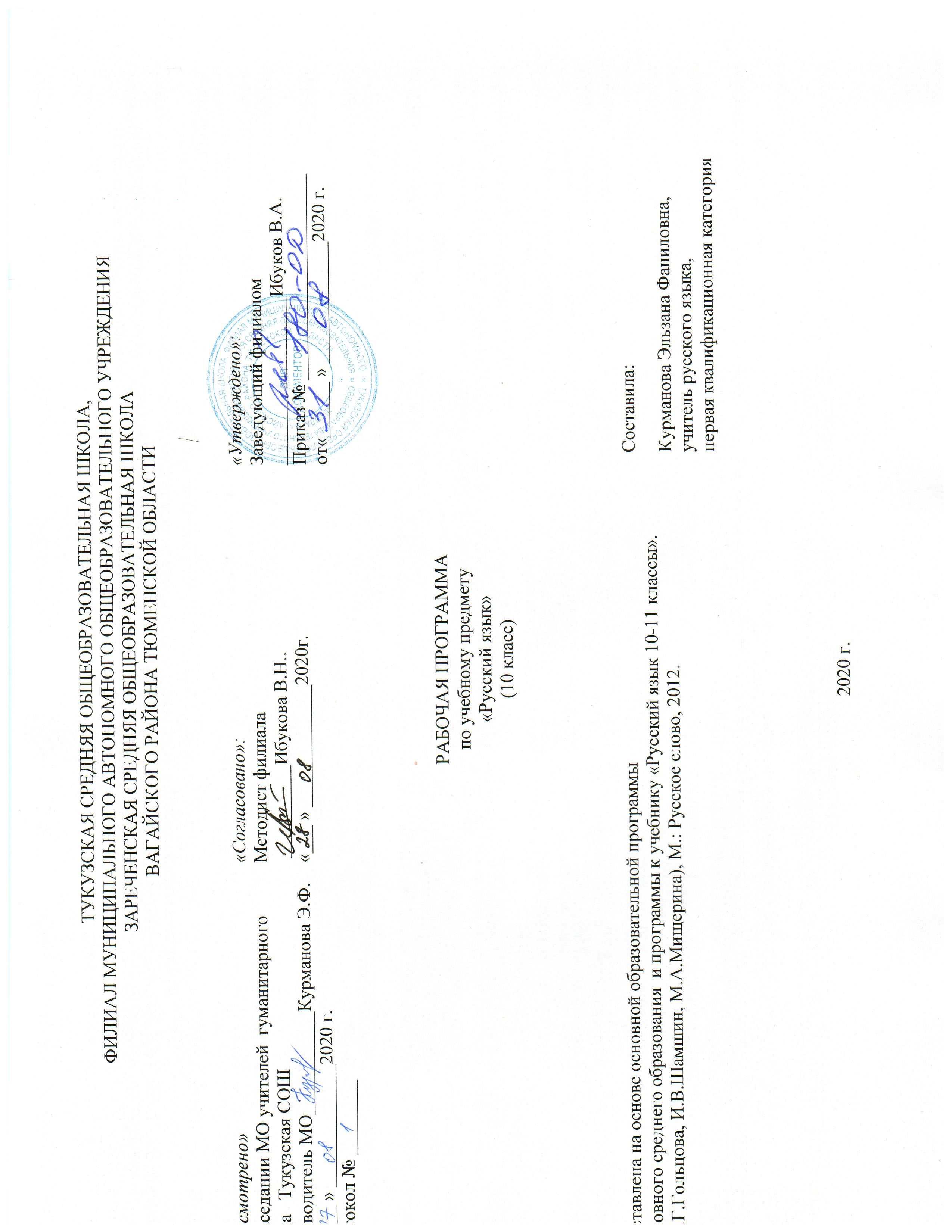 1.Планируемые    результаты  освоения учебного предмета      Личностные:В сфере отношений обучающихся к себе, к своему здоровью, к познанию себя:ориентация обучающихся на достижение личного счастья, реализацию позитивных жизненных перспектив, инициативность, креативность, готовность и способность к личностному самоопределению, способность ставить цели и строить жизненные планы;готовность и способность обеспечить себе и своим близким достойную жизнь в процессе самостоятельной, творческой и ответственной деятельности;готовность и способность обучающихся к отстаиванию личного достоинства, собственного мнения, готовность и способность вырабатывать собственную позицию по отношению к общественно-политическим событиям прошлого и настоящего на основе осознания и осмысления истории, духовных ценностей и достижений нашей страны;готовность и способность обучающихся к саморазвитию и самовоспитанию в соответствии с общечеловеческими ценностями и идеалами гражданского общества, потребность в физическом самосовершенствовании, занятиях спортивно-оздоровительной деятельностью;принятие и реализация ценностей здорового и безопасного образа жизни, бережное, ответственное и компетентное отношение к собственному физическому и психологическому здоровью; неприятие вредных привычек: курения, употребления алкоголя, наркотиков.В сфере отношений обучающихся к России как к Родине (Отечеству):российская идентичность, способность к осознанию российской идентичности в поликультурном социуме, чувство причастности к историко-культурной общности российского народа и судьбе России, патриотизм, готовность к служению Отечеств, его защите;уважение к своему народу, чувство ответственности перед Родиной, гордости за свой край, свою Родину, прошлое и настоящее многонационального народа России, уважение к государственным символам (герб, флаг, гимн);формирование уважения к русскому языку как государственному языку РФ, являющемуся основой российской идентичности и главным фактором национального самоопределения;воспитание уважения к культуре, языкам, традициям и обычаям народов, проживающих в РФ.В сфере отношений обучающихся к закону, государству и гражданскому обществу: гражданственность, гражданская позиция активного и ответственного члена российского общества, осознающего свои конституционные права и обязанности, уважающего закон и правопорядок, осознанно принимающего традиционные  национальные и общечеловеческие гуманистические и демократические ценности, готового к участию в общественной жизни; признание неотчуждаемости основных прав и свобод человека, которые принадлежат каждому от рождения, готовность к осуществлению собственных прав и свобод без нарушения прав и свобод других лиц, готовность отстаивать собственные права и свободы человека и гражданина согласно общепризнанным принципам и нормам международного права и в соответствии с Конституцией РФ, правовая и политическая грамотность; мировоззрение, соответствующее современному уровню развития науки и общественной практики, основанное на диалоге культур, а также различных форм общественного сознания, осознание своего места в поликультурном мире; интериоризация ценностей демократии и социальной солидарности, готовность к договорному регулированию отношений в группе или социальной организации; готовность обучающихся к конструктивному участию в принятии решений, затрагивающих их права и интересы, в том числе в различных формах общественной самоорганизации, самоуправления, общественно значимой деятельности; приверженность идеям интернационализма, дружбы, равенства, взаимопомощи народов; воспитание уважительного отношения к национальному достоинству людей, их чувствам, религиозным убеждениям; готовность обучающихся противостоять идеологии экстремизма, национализма, ксенофобии; коррупции; дискриминации по социальным, религиозным, расовым, национальным признакам и другим негативным социальным явлениям.В сфере отношений обучающихся с окружающими людьми:нравственное сознание и поведение на основе усвоения общечеловеческих ценностей, толерантного сознания и поведения в поликультурном мире, готовности и способности вести диалог с другими людьми, достигать в нем взаимопонимания, находить общие цели и сотрудничать для их достижения;принятие гуманистических ценностей, осознанное, уважительное и доброжелательное отношение к другому человеку, его мнению, мировоззрению;способность к сопереживанию и формирование позитивного отношения к людям, в том числе к лицам с ОВЗ и инвалидам; бережное, ответственное и компетентное отношение к физическому и психологическому здоровью других людей, умение оказывать первую помощь;формирование выраженной в поведении нравственной позиции, в том числе способности к сознательному выбору добра, нравственного сознания и поведения на основе усвоения общечеловеческих ценностей и нравственных чувств (чести, долга, справедливости, милосердия и дружелюбия);развитие компетенций сотрудничества со сверстниками, детьми младшего возраста, взрослыми в образовательной, общественно полезной, учебно-исследовательской, проектной и других видах деятельности.В сфере отношений обучающихся к окружающему миру, живой природе, художественной культуре:мировоззрение, соответствующее современному уровню развития науки, значимости науки, готовность к научно-техническому творчеству, владение достоверной информацией о передовых достижениях и открытиях мировой и отечественной науки, заинтересованность в научных знаниях об устройстве мира и общества;готовность и способность к образованию, в том числе самообразованию, на протяжении всей жизни; сознательное отношение к непрерывному образованию как условию успешной профессиональной и общественной деятельности;экологическая культура, бережное отношение к родной земле, природным богатствам России и мира; понимание влияния социально-экономических процессов на состояние природной и социальной среды, ответственность за состояние природных ресурсов; умения и навыки разумного природопользования, нетерпимое отношение к действиям, приносящим вред экологии; приобретение опыта эколого-направленной деятельности;эстетическое отношение к миру, готовность к эстетическому обустройству собственного быта.В сфере отношений обучающихся к семье и родителям, в том числе подготовка к семейной жизни:ответственное отношение к созданию семь на основе осознанного принятия ценностей семейной жизни;положительный образ семьи, родительства (отцовства и материнства), интериоризация традиционных семейных ценностей.В сфере отношений обучающихся к труду, в сфере социально-экономических отношений:уважение ко всем формам собственности, готовность к защите своей собственности;осознанный выбор будущей профессии как путь и способ реализации собственных жизненных планов;готовность обучающихся к трудовой профессиональной деятельности как к возможности участия в решении личных, общественных, государственных, общенациональных проблем;потребность трудиться, уважение к труду и людям труда, трудовым достижениям, добросовестное, ответственное и творческое отношение к разным видам трудовой деятельности;готовность к самообслуживанию, включая обучение и выполнение домашних обязанностей.В сфере физического, психологического, социального и академического благополучия обучающихся:физическое, эмоционально-психологическое, социальное благополучие обучающихся в жизни ОО, ощущение детьми безопасности и психологического комфорта, информационной безопасности.Метапредметные:Регулятивные УУД: выпускник научится самостоятельно определять цели, задавать параметры и критерии, по которым можно определить, что цель достигнута; оценивать возможные последствия достижения поставленной цели в деятельности, собственной жизни и жизни окружающих людей, основываясь на соображениях этики и морали; ставить и формулировать собственные задачи в образовательной деятельности и жизненных ситуациях; оценивать ресурсы, в том числе время и другие нематериальные ресурсы, необходимые для достижения поставленной цели; выбирать путь достижения цели, планировать решение поставленных задач, оптимизируя материальные и нематериальные затраты; организовывать эффективный поиск ресурсов, необходимых для достижения поставленной цели; сопоставлять полученный результат деятельности с поставленной заранее целью.Познавательные УУД: выпускник научится искать и находить обобщённые способы решения задач, в том числе осуществлять развёрнутый  информационный поиск и ставить на его основе новые (учебные и познавательные) задачи; критически оценивать и интерпретировать информацию с разных позиций, распознавать и фиксировать противоречия в информационных источниках; использовать различные модельно-схематические средства для представления существенных связей и отношений, а также противоречий, выявленных в информационных источниках; находить и приводить критические аргументы в отношении действий и суждений другого; спокойно и разумно относиться  к критическим замечаниям в отношении собственного суждения, рассматривать их как ресурс собственного развития; выходить за рамки учебного предмета и осуществлять целенаправленный поиск возможностей для широкого переноса средств и способов действия; выстраивать индивидуальную образовательную траекторию, учитывая ограничения со стороны других участников и ресурсные ограничения; менять и удерживать разные позиции в познавательной деятельности.Коммуникативные УУД:  выпускник научится осуществлять деловую коммуникацию как со сверстниками, так и со взрослыми (как внутри ОО, так и за её пределами), подбирать партнёров для деловой коммуникации исходя из соображений результативности взаимодействия, а не личных симпатий; при осуществлении групповой работы быть как руководителем, так и членом команды в разных ролях (генератор идей, критик, исполнитель, выступающий, эксперт и т.д.); координировать и выполнять работу в условиях реального, виртуального и комбинированного взаимодействия; развёрнуто, логично и точно излагать свою точку зрения с использованием адекватных (устных и письменных) языковых средств; распознавать конфликтогенные ситуации и предотвращать конфликты до их активной фазы, выстраивать деловую и образовательную коммуникацию, избегая личностных оценочных суждений.Предметные: В результате изучения учебного предмета «Русский язык» на уровне среднего общего образования выпускник научится:использовать языковые средства адекватно цели общения и речевой ситуации;использовать знания о формах русского языка (литературный язык, просторечие, народные говоры, профессиональные разновидности, жаргон, арго) при создании тестов;создавать устные и письменные высказывания, монологические и диалогические тексты определенной функционально-смысловой принадлежности (описание, повествование, рассуждение) и определенных жанров (тезисы, конспекты, выступления, лекции, отчеты, сообщения, аннотации, рефераты, доклады, сочинения);выстраивать композицию текста, используя знания о его структурных элементах;подбирать и использовать языковые средства в зависимости от типа текста и выбранного профиля обучения;правильно использовать лексические и грамматические средства связи предложений при построении текста;создавать устные и письменные тексты разных жанров в соответствии с функционально-стилевой принадлежностью текста;сознательно использовать изобразительно-выразительные средства языка при создании текста в соответствии с выбранным профилем обучения;использовать при работе с текстом разные виды чтения (поисковое, просмотровое, ознакомительное, изучающее, реферативное) и аудирования (с полным пониманием текста, с пониманием основного содержания, с выборочным извлечением информации);анализировать текст с точки зрения наличия в нём явной и скрытой, основной и второстепенной информации, определять его тему, проблему и основную мысль;извлекать необходимую информацию из различных источников и переводить её в текстовый формат;преобразовывать текст в другие виды передачи информации;выбирать тему, определять цель и подбирать материал для публичного выступления;соблюдать культуру публичной речи;соблюдать в речевой практике основные орфоэпические, лексические, грамматические, стилистические, орфографические и пунктуационные нормы русского литературного языка;оценивать собственную и чужую речь с позиции соответствия языковым нормам;использовать основные нормативные словари и справочники для оценки устных и письменных высказываний с точки зрения соответствия языковым нормам.2. Содержание тем учебного предметаРусский язык среди языков мира. Богатство и выразительность русского языка. Русские писатели о выразительности русского языка.Русский язык как государственный язык Российской Федерации и язык межнационального общения народов России.Русский язык как один из мировых языков.Литературный язык как высшая форма существования национального языка.Понятие нормы литературного языка. Типы норм литературного языка. Норма и культура речи.Понятие о функциональных разновидностях (стилях); основные функциональные стили современного русского литературного языка.Лексика. Фразеология. Лексикография Основные понятия и основные единицы лексики и фразеологии.Слово и его значение. Однозначность и многозначность слов. Изобразительно-выразительные средства русского языка. Омонимы и их употребление. Паронимы и их употребление. Синонимы и их употребление. Антонимы и их употребление. Происхождение лексики современного русского языка. Лексика общеупотребительная и лексика, имеющая ограниченную сферу употребления. Употребление устаревшей лексики и неологизмов.Фразеология. Фразеологические единицы и их употребление.Лексикография.Фонетика. Графика. Орфоэпия Основные понятия фонетики, графики, орфоэпии.Звуки и буквы. Позиционные (фонетические) и исторические чередования звуков.Фонетический разбор.Орфоэпия. Основные правила произношения гласных и согласных звуков. Ударение.Морфемика и словообразованиеОсновные понятия морфемики и словообразования. Состав слова. Морфемы корневые и аффиксальные. Основа слова. Основы производные и непроизводные.Морфемный разбор слова.Словообразование, Морфологические способы словообразования. Понятие словообразовательной цепочки.Неморфологические способы словообразования.Словообразовательный разбор.Основные способы формообразования в современном русском языке.Морфология и орфографияОсновные понятия морфологии и орфографии. Взаимосвязь морфологии и орфографии.Принципы русской орфографии.Морфологический принцип как ведущий принцип русской орфографии. Фонетические, традиционные и дифференцирующие написания.Проверяемые и непроверяемые безударные гласные в корне слова.Чередующиеся гласные в корне слова.Употребление гласных после шипящих. Употребление гласных после Ц.Правописание звонких и глухих согласных.Правописание непроизносимых согласных и сочетаний СЧ, 3Ч, ШЧ, ЖЧ, СТЧ, ЗДЧ.Правописание двойных согласных.Правописание гласных и согласных в приставках.Приставки ПРЕ- и ПРИ-.Гласные И и Ы после приставок.Употребление Ъ и Ь.Употребление прописных и строчных букв.Правила переноса слов.Самостоятельные части речиИмя существительноеИмя существительное как часть речи. Лексико-грамматические разряды имен существительных.Род имен существительных. Распределение существительных по родам. Существительные общего рода. Определение и способы выражения рода несклоняемых имен существительных и аббревиатур.Число имен существительных.Падеж и склонение имен существительных.Морфологический разбор имен существительных.Правописание падежных окончаний имен существительных. Варианты падежных окончаний.Гласные в суффиксах имен существительных.Правописание сложных имен существительных. Составные наименования и их правописание.Имя прилагательноеИмя прилагательное как часть речи. Лексико-грамматические разряды имен прилагательных.Качественные прилагательные.Сравнительная и превосходная степени качественных прилагательных. Простая (синтетическая) и сложные (аналитические) формы степеней сравнения. Стилистические особенности простых и сложных форм степеней сравнения.Полные и краткие формы качественных прилагательных. Особенности образования и употребления кратких прилагательных. Синонимия кратких и полных форм в функции сказуемого; их семантические и стилистические особенности.Прилагательные относительные и притяжательные.Особенности образования: и употребления притяжательных прилагательных.Переход прилагательных из одного разряда в другой.Морфологический разбор имен прилагательных.Правописание окончаний имен прилагательных.Склонение качественных и относительных прилагательных. Особенности склонения притяжательных прилагательных на -ий.Правописание суффиксов имен прилагательных.Правописание Н и НН в суффиксах имен прилагательных.Правописание сложных имен прилагательных.Имя числительноеИмя числительное как часть речи. Лексико-грамматические разряды имен числительных. Простые, сложные и составные числительные.Морфологический разбор числительных. Особенности склонения имен числительных. Правописание имен числительных.Употребление имен числительных в речи. Особенности употребления собирательных числительных.МестоимениеМестоимение как часть речи. Разряды местоимений. Значение, стилистические и грамматические особенности употребления местоимений.Морфологический разбор местоимений. Правописание местоимений.ГлаголГлагол как часть речи. Основные грамматические категории и формы глагола.Инфинитив как начальная форма глагола.Категория вида русского глагола.Переходность/непереходность глагола.Возвратные глаголы.Категория наклонения глагола. Наклонение изъявительное, повелительное, сослагательное (условное).Категория времени глагола.Спряжение глагола.Две основы глагола. Формообразование глагола.Морфологический разбор глаголов.Правописание глаголов.ПричастиеПричастие как особая глагольная форма.Признаки глагола и прилагательного у причастий.Морфологический разбор причастий.Образование причастий.Правописание суффиксов причастий.Н и НН в причастиях и отглагольных прилагательных.Переход причастий в прилагательные и существительные.ДеепричастиеДеепричастие как особая глагольная форма. Образование деепричастий. Морфологический разбор деепричастий. Переход деепричастий в наречия и предлоги.НаречиеНаречие как часть речи. Разряды наречий.Морфологический разбор наречий.Правописание наречий. Гласные на конце наречий. Наречия на шипящую. Отрицательные наречия. Слитное, раздельное и дефисное написание наречий.Слова категории состоянияГрамматические особенности слов категории состояния. Омонимия слов категории состояния, наречий на -о, -е и кратких прилагательных ср. р. ед. ч.Морфологический разбор слов категории состояния.Служебные части речиПредлогПредлог как служебная часть речи. Особенности употребления предлогов. Морфологический разбор предлогов. Правописание предлогов.Союзы и союзные словаСоюз как служебная часть речи. Союзные слова. Классификация союзов по значению, употреблению, структуре. Подчинительные союзы и союзные слова. Морфологический разбор союзов. Правописание союзов.ЧастицыЧастица как служебная часть речи. Разряды частиц.Морфологический разбор частиц.Правописание частиц. Раздельное и дефисное написание частиц. Частицы НЕ и НИ, их значение и употребление. Слитное и раздельное написание НЕ и НИ с различными частями речи.3. Тематическое распределение часов№ п/п№ п/пНаименование  разделов и тем урокаКол-во часов№ п/п№ п/пНаименование  разделов и тем урокаКол-во часов№ урока     1Введение111.1Слово о русском языке.12Повторение изученного в v классе922.1Лексика. Слово и его значение132.3Однозначность и многозначность слов. Работа с толковыми словарями.142.4Изобразительно-выразительные средства языка.15  2.5Обучение характеристике изобразительно-выразительных средств языка художественной литературы. 162.6Омонимы и их употребление.172.7Паронимы и их употребление.182.8Синонимы и их употребление.192.9Антонимы и их употребление.110  2.10Лингвистический анализ поэтического текста.13Лексика 8113.1Происхождение лексики. 1123.2Лексика общеупотребительная и имеющая ограниченную сферу употребления. Устаревшая лексика и неологизмы.113-143.3Фразеология. Фразеологические единицы и их употребление.2153.4Лексикография. Обобщающий урок.116-173.5Лингвистический анализ текста.218 3.6Контрольная работа по теме   «Лексика. Фразеология. Лексикография»14Фонетика. Орфоэпия.819-204.1Звуки и буквы. Фонетический разбор слов.2214.2Фонетический разбор слов. Из истории славянской письменности и русского алфавита. 122-234.3Орфоэпия. Основные правила произношения гласных и согласных звуков.224-254.4Ударение. Типы ударения.226 4.5Контрольная работа по теме  «Фонетика. Графика. Орфоэпия»15Состав слова1227-285.1Состав слова. Морфемный разбор слова.229 5.3Обучение рассуждению на лингвистическую тему. Состав слова.130-315.4Словообразование. Словообразовательный разбор слов.232-335.5Основные способы формообразования в современном  русском языке.234-35 5.6Изложение с творческим заданием.2365.7Анализ изложения.137   5.8Контрольная работа по теме «Морфемика и словообразование»1385.9Принципы русской орфографии.16Орфограммы в словах1839-406.1Проверяемые и непроверяемые безударные  гласные в корне слова.241-426.2Чередующиеся гласные в корне слова.243-446.3Употребление гласных после шипящих: в корне, в суффиксе, в окончании.2456.4Употребление гласных после Ц146 6.5Диктант по теме «Безударные гласные»1476.6Анализ диктанта148-496.7Правописание звонких и глухих согласных. Правописание  непроизносимых согласных.250-516.8Правописание сочетаний СЧ, ЗЧ, ШЧ, ЖЧ, СТЧ, ЗДЧ и двойных согласных.252-536.9Правописание гласных и согласных в приставках.Приставки ПРЕ- и ПРИ-2546.10Гласные И и Ы после приставок1556.11Употребление ъ и ь. Употребление прописных букв. Правила переноса.156   6.12Контрольная работа по теме «Морфология и орфография»17Имя существительное6577.1Имя существительное как часть речи. Морфологический разбор имени существительного.1587.2Правописание падежных окончаний имён существительных. Гласные в суффиксах имён существительных159-607.3 Правописание сложных имён существительных.261 7.4Диктант по теме «Имя существительное»1627.5Анализ диктанта18Имя прилагательное4638.1Имя прилагательное как часть речи. Морфологический разбор имени прилагательного.1648.2Правописание окончаний имён прилагательных. Правописание суффиксов имён прилагательных1658.3Правописание Н и НН в суффиксах имён прилагательных.1668.4Правописание сложных имён прилагательных.19Имя числительное5679.1Имя числительное как часть речи. Морфологический разбор имени числительного.168-699.2Особенности склонения имён числительных. Правописание числительных.2709.3Обучение конспектированию текста научного стиля. Употребление имен числительных в речи. 1719.4Употребление имён числительных в речи.110Местоимение57210.1Местоимение как часть речи. Морфологический разбор местоимения.17310.2Правописание местоимений174-75 10.3Сочинение - миниатюра27610.4Анализ сочинения.111Глагол107711.1Глагол как часть речи. Морфологический разбор глагола.178-7911.2Правописание глаголов.28011.3Причастие как глагольная форма.  Образование причастия.181-8211.4Правописание суффиксов причастий. Н и НН в причастиях и отглагольных прилагательных.283-8411.5Деепричастие как глагольная форма. Образование деепричастий.285 11.6Диктант по теме «Глагол»18611.7Анализ диктанта112Наречие38712.1Наречие как часть речи. Морфологический разбор наречия.188-8912.2Правописание наречий.213Слова категории состояния.19013.1Слова категории состояния. Морфологический разбор слов категории состояния.114Предлог. Союз. Частица. Междометие89114.1Предлог как служебная часть речи. Правописание предлогов19214.2Союз как служебная часть речи. Правописание союзов.19314.3Частица как служебная часть речи. Правописание частиц.19414.4Частицы НЕ и НИ. Их значение и употребление.19514.5Слитное и раздельное написание НЕ и НИ с разными частями речи.19614.6Междометие как особый разряд слов. Звукоподражательные слова.19715Диктант по теме «Самостоятельные части речи»19815.1Анализ диктанта.19916.1Повторение и обобщение пройденного110016.2Комплексная контрольная работа, аналогичная контрольно-измерительным материалам ЕГЭ1101-10216.3Повторение и обобщение пройденного. Итоговый урок2